CONFERÊNCIA DOS RELIGIOSOS DO BRASIL- REGIONAL DE PORTO ALEGRE/RS90010-050 – PORTO ALEGRETelefone: (51) 3221-0050/0277Site da CRB/RS: www.crbrs.org.br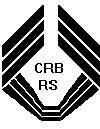 Saiamos às pressas, com Maria, onde clama vidaFICHA DE  INSCRIÇÃO Nº 04/2019Assunto: 1ª etapa do JUNINTER 2019Tema: Espiritualidade Missionária e Pluriculturalidade na vivência comunitáriaLocal: CRCREI – São LeopoldoFicha preenchida: enviar para o e-mail assessoriacrbrs@gmail.com até o dia 10 de maio de 2019. Por favor, não deixe para última hora. Quanto antes, melhor.Taxa: R$ 85,00 (oitenta e cinco reais) a ser paga: (  ) diretamente na CRB/RS ou  (   ) no primeiro dia do encontro.Mesmo que o pagamento da taxa seja feito no dia do encontro, a Ficha de Inscrição deve ser enviada para a CRB até dia 10 de maio. A partir do dia11/05, enviaremos a lista de inscritos para o CECREI.Nome:Congregação:Endereço completo: Telefone:E-mail (legívelTaxa de inscrição: R$Forma de pagamento: Diretamente na sede da CRB/RS (   ) ou no primeiro dia do encontro. (   )Mesmo que que o pagamento da taxa seja feito no dia do encontro, a Ficha de Inscrição deve ser enviada para a CRB até dia 10 de maio de 2019.Recibo da taxa de inscrição em nome de:Endereço para constar no recibo: CNPJ da congregação (se for necessário para o recibo)A ficha de inscrição deve ser enviada para o e-mail: assessoriacrbrs@gmail.com